Herhaling TWEEDE GRAADBepaal de meest geschikte getallenverzameling.Kies uit Decimale getallen omzetten in breukenBreuken omzetten in decimale getallen Decimale getallen op de getallenasDuid aan op de getallenasF =    	G =   	H = -0,99….   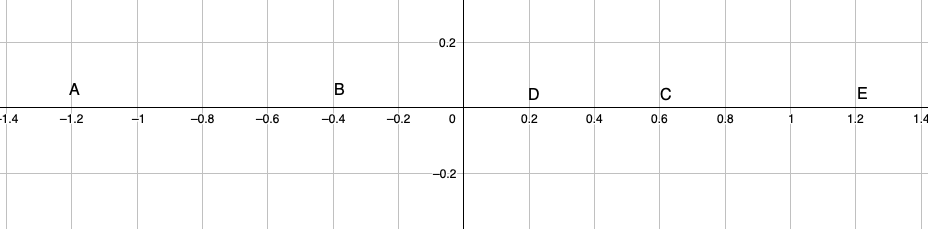 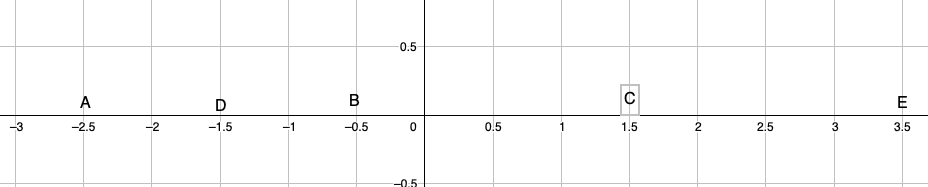 F =    		G =   	H = 2,99….   Orde bij getallenVul aan met < ( kleiner dan ) of  > ( groter dan ) of = ( gelijk aan )INTERVALLENGeef de intervallen als grafiek , interval en ongelijkheid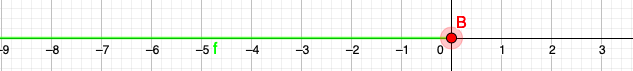 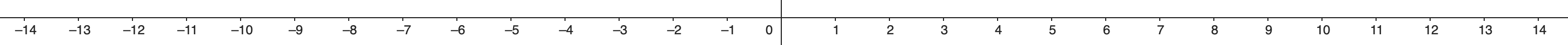 -3 < x < 7BEWERKINGEN MET INTERVALLENUnie van intervallenDoorsnede van intervallenVerschil van intervallenVereenvoudigen van vierkantwortelsOptellen van vierkantswortelsVermenigvuldigen en delen van vierkantswortels . = =  . =(3(2Noemers wortelvrij maken = = =GRAFIEKEN VAN FUNCTIES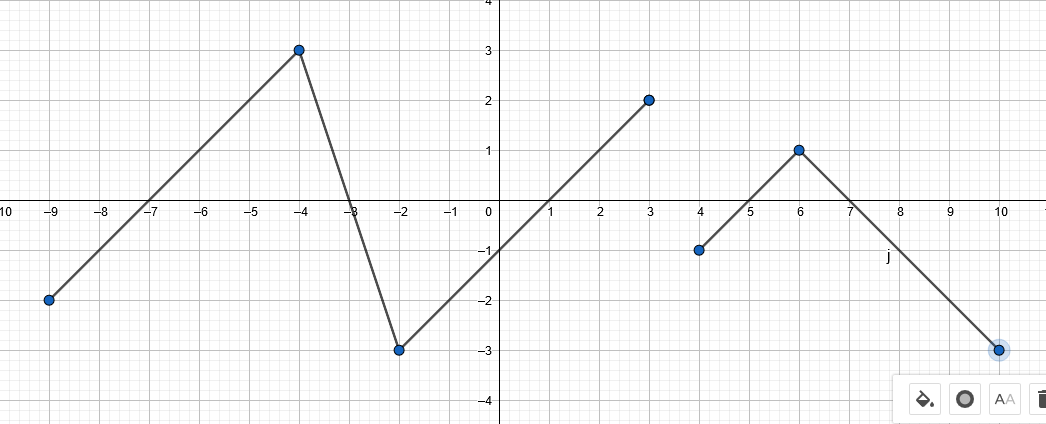 DomeinBeeldTekenverloopFunctieverloopf(x) > 0 3,4343… =7,22… =0,231 =1,2626… = = =  = 